1.    CANDIDATURE FOR THE POSITION OF   :  _____________________________     Sl. No._______                                                                                   (As per Advt. No. PA-July 2023)   2.    SUBJECT/AREA				:     3.     NAME OF APPLICANT			:4.     FATHER’S/HUSBAND’S  NAME            :5.     DATE OF BIRTH			:6.     AGE  (as on date of Test/Interview)	:                  Y.                   M.                 D.7.     WHETHER SC/ST/OBC			:8.     CORRESPONDENCE ADDRESS &    	:         Phone/ Mobile No . ________________________    Email I.D. _________________________9.     QUALIFICATION	   :10.     EXPERIENCE :11.     Whether any close relative employed in CIMAP/CSIR :         (If yes, please state his/her name, designation and place of posting etc.) 	I hereby declare that the information given above is true to the best of my knowledge and belief.  In case the above information is found to be incorrect at any stage, my candidature may be terminated. Copies of all Certificates/Marksheets/Caste certificate are enclosed. DATE:PLACE:                                                                                                                     SIGNATURE OF CANDIDATE  Permanent Address:	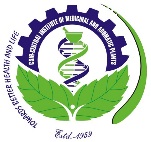 CSIR-CENTRAL INSTITUTE OF MEDICINAL & AROMATIC PLANTS(Council of Scientific & Industrial Research)Research Centre, Allalasandra, GKVK Post, Bengaluru-65Ph: 080-28460563, 28565652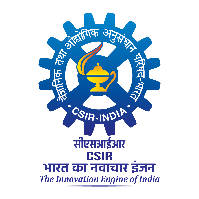 NAME OF EXAM PASSEDDIVISION % ofMARKSSUBJECTSYEAR BOARD/UNIV.High SchoolIntermediateB.Sc.M.Sc.Other Degree/ Diploma/NET/GATE, if anyName of Deptt./Lab.PositionDateFrom        -       ToTotal period